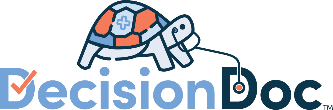 Use this email blurb in any communications that you plan on sending out during Open Enrollment to help spread the word about the Decision Doc Sweepstakes!Don’t miss out on a $10,000 Sweepstakes when you use Decision Doc:
If you use Decision Doc, you’ll be entered into a $10,000 sweepstakes through MyHealthMath!* Only a limited number of employers are eligible for this exciting opportunity, so be sure to use Decision Doc and get your chance at the sweepstakes 😊. Get started here: www.myhealthmath.com/samhealth2023   *NO PURCHASE NECESSARY. MUST BE RESIDENT 0F THE UNITED STATES OR DISTRICT OF COLUMBIA, 18 OR OLDER. VOID WHERE PROHIBITED. USE DECISION DOC TO ENTER.  BEGINS AT 8 AM CST ON October 5, 2022 AND ENDS AT 11 PM CST ON December 8, 2022. PRIZE: ONE (1) $10,000 CASH PRIZE. ADDITIONAL TERMS APPLY. FOR MORE DETAILS INCLUDING ALTERNATIVE METHOD OF ENTRY SEE OFFICIAL RULES AT www.myhealthmath.com/sweepstakes-official-rules. SPONSOR: MYHEALTHMATH. INC.